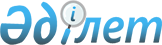 Павлодар қалалық мәслихатының 2014 жылғы 24 желтоқсандағы "Павлодар қаласының 2015 - 2017 жылдарға арналған бюджеті туралы" № 341/48 шешіміне өзгерістер енгізу туралыПавлодар облысы Павлодар қалалық мәслихатының 2015 жылғы 18 наурыздағы № 369/51 шешімі. Павлодар облысының Әділет департаментінде 2015 жылғы 31 наурызда № 4402 болып тіркелді      Қазақстан Республикасының 2008 жылғы 4 желтоқсандағы Бюджет кодексінің 106-бабы 4-тармағына, Қазақстан Республикасының 2001 жылғы 23 қаңтардағы "Қазақстан Республикасындағы жергілікті мемлекеттік басқару және өзін-өзі басқару туралы" Заңының 6-бабы 1-тармағының 1) тармақшасына сәйкес Павлодар қалалық мәслихаты ШЕШІМ ЕТЕДІ:

       Павлодар қалалық мәслихатының 2014 жылғы 24 желтоқсандағы "Павлодар қаласының 2015 - 2017 жылдарға арналған бюджеті туралы" № 341/48 шешіміне (Нормативтік құқықтық актілерді мемлекеттік тіркеу тізілімінде № 4258 болып тіркелген, 2015 жылғы 23 қаңтардағы № 3, 2015 жылғы 30 қаңтардағы № 4, 2015 жылғы 6 ақпандағы № 5, "Шаһар" газетінде және 2015 жылғы 19 қаңтардағы № 2, 2015 жылғы 26 қаңтардағы № 3, 2015 жылғы 2 ақпандағы № 4, 2015 жылғы 9 ақпандағы № 5 "Версия" газетінде жарияланған) мынадай өзгерістер енгізілсін:

      1-тармақта:

      1) тармақшада:

      "44 210 554" сандары "44 440 907" сандарымен ауыстырылсын;

      "11 186 121" сандары "11 416 474" сандарымен ауыстырылсын;

      2) тармақшада "41 519 831" сандары "42 229 581" сандарымен ауыстырылсын;

      5) тармақшада "2 690 723" сандары "2 211 326" сандарымен ауыстырылсын;

      6) тармақшада "-2 690 723" сандары "-2 211 326" сандарымен ауыстырылсын;

      көрсетілген шешімнің 1-қосымшасы осы шешімнің қосымшасына сәйкес жаңа редакцияда жазылсын.

       Осы шешімнің орындалуын бақылау қалалық мәслихаттың экономика және бюджет жөніндегі тұрақты комиссиясына жүктелсін.

       Осы шешім 2015 жылғы 1 қаңтардан бастап қолданысқа енгізіледі.

 Павлодар қаласының 2015 жылға арналған бюджеті
					© 2012. Қазақстан Республикасы Әділет министрлігінің «Қазақстан Республикасының Заңнама және құқықтық ақпарат институты» ШЖҚ РМК
				
      Сессия төрағасы

А. Ешмұратов

      Қалалық мәслихаттың хатшысы

М. Желнов
Павлодар қалалық
мәслихатының 2015
жылғы 18 наурыздағы
№ 369/51 шешіміне
қосымшаПавлодар қалалық
мәслихатының 2014
жылғы 24 желтоқсандағы
№ 341/48 шешіміне
1-қосымшаСанаты

Санаты

Санаты

Санаты

Сомасы (мың теңге)

Сыныбы

Сыныбы

Сыныбы

Сомасы (мың теңге)

Iшкi сыныбы

Iшкi сыныбы

Сомасы (мың теңге)

Атауы

Сомасы (мың теңге)

1

2

3

4

5

1. Кiрiстер

44440907

1

Салықтық түсімдер

29942435

01

Табыс салығы

16489656

2

Жеке табыс салығы

16489656

04

Меншiкке салынатын салықтар

4988560

1

Мүлiкке салынатын салықтар

3521229

3

Жер салығы

576507

4

Көлiк құралдарына салынатын салық

890766

5

Бірыңғай жер салығы

58

05

Тауарларға, жұмыстарға және қызметтерге салынатын iшкi салықтар

8051074

2

Акциздер

7089398

3

Табиғи және басқа да ресурстарды пайдаланғаны үшiн түсетiн түсiмдер

594385

4

Кәсiпкерлiк және кәсiби қызметтi жүргiзгенi үшiн алынатын алымдар

318726

5

Ойын бизнесіне салық

48565

08

Заңдық мәнді іс-әрекеттерді жасағаны және (немесе) оған уәкілеттігі бар мемлекеттік органдар немесе лауазымды адамдар құжаттар бергені үшін алынатын міндетті төлемдер

413145

1

2

3

4

5

1

Мемлекеттік баж

413145

2

Салықтық емес түсiмдер

204918

01

Мемлекеттік меншіктен түсетін кірістер

67836

5

Мемлекет меншігіндегі мүлікті жалға беруден түсетін кірістер

67836

04

Мемлекеттік бюджеттен қаржыландырылатын, сондай-ақ Қазақстан Республикасы Ұлттық Банкінің бюджетінен (шығыстар сметасынан) ұсталатын және қаржыландырылатын мемлекеттік мекемелер салатын айыппұлдар, өсімпұлдар, санкциялар, өндіріп алулар

630

1

Мұнай секторы ұйымдарынан түсетін түсімдерді қоспағанда, мемлекеттік бюджеттен қаржыландырылатын, сондай-ақ Қазақстан Республикасы Ұлттық Банкінің бюджетінен (шығыстар сметасынан) ұсталатын және қаржыландырылатын мемлекеттік мекемелер салатын айыппұлдар, өсімпұлдар, санкциялар, өндіріп алулар

630

06

Өзге де салықтық емес түсiмдер

136452

1

Өзге де салықтық емес түсiмдер

136452

3

Негізгі капиталды сатудан түсетін түсімдер

2877080

01

Мемлекеттік мекемелерге бекітілген мемлекеттік мүлікті сату

2631100

1

Мемлекеттік мекемелерге бекітілген мемлекеттік мүлікті сату

2631100

03

Жердi және материалдық емес активтердi сату

245980

1

Жерді сату

192600

2

Материалдық емес активтерді сату

53380

4

Трансферттердің түсімдері

11416474

02

Мемлекеттiк басқарудың жоғары тұрған органдарынан түсетiн трансферттер

11416474

2

Облыстық бюджеттен түсетiн трансферттер

11416474

Функционалдық топ

Функционалдық топ

Функционалдық топ

Функционалдық топ

Функционалдық топ

Сомасы (мың теңге)

Кiшi функция

Кiшi функция

Кiшi функция

Кiшi функция

Сомасы (мың теңге)

Бюджеттiк бағдарламалардың әкiмшiсi

Бюджеттiк бағдарламалардың әкiмшiсi

Бюджеттiк бағдарламалардың әкiмшiсi

Сомасы (мың теңге)

Бағдарлама

Бағдарлама

Сомасы (мың теңге)

Атауы

Сомасы (мың теңге)

1

2

3

4

5

6

2. Шығындар

42229581

01

Жалпы сипаттағы мемлекеттiк қызметтер

560414

1

Мемлекеттiк басқарудың жалпы функцияларын орындайтын өкiлдi, атқарушы және басқа органдар

285269

112

Аудан (облыстық маңызы бар қала) мәслихатының аппараты

18606

001

Аудан (облыстық маңызы бар қала) мәслихатының қызметін қамтамасыз ету жөніндегі қызметтер

18606

122

Аудан (облыстық маңызы бар қала) әкімінің аппараты

153441

001

Аудан (облыстық маңызы бар қала) әкімінің қызметін қамтамасыз ету жөніндегі қызметтер

153159

003

Мемлекеттік органның күрделі шығыстары

282

123

Қаладағы аудан, аудандық маңызы бар қала, кент, ауыл, ауылдық округ әкімінің аппараты

113222

001

Қаладағы аудан, аудандық маңызы бар қала, кент, ауыл, ауылдық округ әкімінің қызметін қамтамасыз ету жөніндегі қызметтер

113222

2

Қаржылық қызмет

89868

452

Ауданның (облыстық маңызы бар қаланың) қаржы бөлімі

89868

001

Ауданның (облыстық маңызы бар қаланың) бюджетін орындау және коммуналдық меншігін басқару саласындағы мемлекеттік саясатты іске асыру жөніндегі қызметтер

69185

003

Салық салу мақсатында мүлікті бағалауды жүргізу

8251

010

Жекешелендіру, коммуналдық меншікті басқару, жекешелендіруден кейінгі қызмет және осыған байланысты дауларды реттеу

12087

018

Мемлекеттік органның күрделі шығыстары

345

5

Жоспарлау және статистикалық қызмет

38312

453

Ауданның (облыстық маңызы бар қаланың) экономика және бюджеттік жоспарлау бөлімі

38312

001

Экономикалық саясатты, мемлекеттік жоспарлау жүйесін қалыптастыру және дамыту саласындағы мемлекеттік саясатты іске асыру жөніндегі қызметтер

38312

9

Жалпы сипаттағы өзге де мемлекеттiк қызметтер

146965

454

Ауданның (облыстық маңызы бар қаланың) кәсіпкерлік және ауыл шаруашылығы бөлімі

26559

001

Жергілікті деңгейде кәсіпкерлікті және ауыл шаруашылығын дамыту саласындағы мемлекеттік саясатты іске асыру жөніндегі қызметтер

26559

458

Ауданның (облыстық маңызы бар қаланың) тұрғын үй-коммуналдық шаруашылығы, жолаушылар көлігі және автомобиль жолдары бөлімі

120406

001

Жергілікті деңгейде тұрғын үй-коммуналдық шаруашылығы, жолаушылар көлігі және автомобиль жолдары саласындағы мемлекеттік саясатты іске асыру жөніндегі қызметтер

120406

02

Қорғаныс

55353

1

Әскери мұқтаждар

55353

122

Аудан (облыстық маңызы бар қала) әкімінің аппараты

55353

005

Жалпыға бірдей әскери міндетті атқару шеңберіндегі іс-шаралар

55353

 

03

Қоғамдық тәртіп, қауіпсіздік, құқықтық, сот, қылмыстық-атқару қызметі

108722

9

Қоғамдық тәртіп және қауіпсіздік саласындағы өзге де қызметтер

108722

458

Ауданның (облыстық маңызы бар қаланың) тұрғын үй-коммуналдық шаруашылығы, жолаушылар көлігі және автомобиль жолдары бөлімі

102105

021

Елдi мекендерде жол қозғалысы қауiпсiздiгін қамтамасыз ету

102105

499

Ауданның (облыстық маңызы бар қаланың) азаматтық хал актілерін тіркеу бөлімі

6617

001

Жергілікті деңгейде азаматтық хал актілерін тіркеу саласындағы мемлекеттік саясатты іске асыру жөніндегі қызметтер

6617

04

Бiлiм беру

12092695

1

Мектепке дейiнгi тәрбие және оқыту

4031399

464

Ауданның (облыстық маңызы бар қаланың) білім бөлімі

4031399

009

Мектепке дейінгі тәрбие мен оқыту ұйымдарының қызметін қамтамасыз ету

2629076

040

Мектепке дейінгі білім беру ұйымдарында мемлекеттік білім беру тапсырысын іске асыруға

1402323

2

Бастауыш, негізгі орта және жалпы орта білім беру

7661301

123

Қаладағы аудан, аудандық маңызы бар қала, кент, ауыл, ауылдық округ әкімінің аппараты

11178

005

Ауылдық жерлерде балаларды мектепке дейін тегін алып баруды және кері алып келуді ұйымдастыру

11178

464

Ауданның (облыстық маңызы бар қаланың) білім бөлімі

7231365

 

003

Жалпы білім беру

6617558

006

Балаларға қосымша білім беру

 

613807

465

Ауданның (облыстық маңызы бар қаланың) дене шынықтыру және спорт бөлімі

418758

017

Балалар мен жасөспірімдерге спорт бойынша қосымша білім беру

418758

9

Бiлiм беру саласындағы өзге де қызметтер

399995

464

Ауданның (облыстық маңызы бар қаланың) білім бөлімі

385995

001

Жергілікті деңгейде білім беру саласындағы мемлекеттік саясатты іске асыру жөніндегі қызметтер

38199

005

Ауданның (облыстық маңызы бар қаланың) мемлекеттік білім беру мекемелер үшін оқулықтар мен оқу-әдiстемелiк кешендерді сатып алу және жеткізу

213000

007

Аудандық (қалалық) ауқымдағы мектеп олимпиадаларын және мектептен тыс іс-шараларды өткiзу

3108

015

Жетім баланы (жетім балаларды) және ата-аналарының қамқорынсыз қалған баланы (балаларды) күтіп-ұстауға қамқоршыларға (қорғаншыларға) ай сайынғы ақшалай қаражат төлемі

100192

022

Жетім баланы (жетім балаларды) және ата-анасының қамқорлығынсыз қалған баланы (балаларды) асырап алғаны үшін Қазақстан азаматтарына біржолғы ақша қаражатын төлеуге арналған төлемдер

7904

029

Балалар мен жасөспірімдердің психикалық денсаулығын зерттеу және халыққа психологиялық-медициналық-педагогикалық консультациялық көмек көрсету

23592

467

Ауданның (облыстық маңызы бар қаланың) құрылыс бөлімі

14000

037

Білім беру объектілерін салу және реконструкциялау

14000

06

Әлеуметтiк көмек және әлеуметтiк қамсыздандыру

1723970

1

Әлеуметтiк қамсыздандыру

8540

464

Ауданның (облыстық маңызы бар қаланың) білім бөлімі

8540

030

Патронат тәрбиешілерге берілген баланы (балаларды) асырап бағу

8540

2

Әлеуметтiк көмек

1649559

123

Қаладағы аудан, аудандық маңызы бар қала, кент, ауыл, ауылдық округ әкімінің аппараты

4962

003

Мұқтаж азаматтарға үйінде әлеуметтік көмек көрсету

4962

451

Ауданның (облыстық маңызы бар қаланың) жұмыспен қамту және әлеуметтік бағдарламалар бөлімі

1641029

002

Жұмыспен қамту бағдарламасы

185170

004

Ауылдық жерлерде тұратын денсаулық сақтау, білім беру, әлеуметтік қамтамасыз ету, мәдениет, спорт және ветеринар мамандарына отын сатып алуға Қазақстан Республикасының заңнамасына сәйкес әлеуметтік көмек көрсету

3270

005

Мемлекеттік атаулы әлеуметтік көмек

12169

006

Тұрғын үйге көмек көрсету

54413

007

Жергілікті өкілетті органдардың шешімі бойынша мұқтаж азаматтардың жекелеген топтарына әлеуметтік көмек

515008

010

Үйден тәрбиеленіп оқытылатын мүгедек балаларды материалдық қамтамасыз ету

14458

013

Белгіленген тұрғылықты жері жоқ тұлғаларды әлеуметтік бейімдеу

94865

014

Мұқтаж азаматтарға үйде әлеуметтiк көмек көрсету

150493

015

Зейнеткерлер мен мүгедектерге әлеуметтiк қызмет көрсету аумақтық орталығы

88766

016

18 жасқа дейінгі балаларға мемлекеттік жәрдемақылар

9514

017

Мүгедектерді оңалту жеке бағдарламасына сәйкес, мұқтаж мүгедектерді міндетті гигиеналық құралдармен және ымдау тілі мамандарының қызмет көрсетуін, жеке көмекшілермен қамтамасыз ету

340762

 

052

Ұлы Отан соғысындағы Жеңістің жетпіс жылдығына арналған іс-шараларды өткізу

172141

464

Ауданның (облыстық маңызы бар қаланың) білім бөлімі

3568

008

Жергілікті өкілді органдардың шешімі бойынша білім беру ұйымдарының күндізгі оқу нысанында оқитындар мен тәрбиеленушілерді қоғамдық көлікте (таксиден басқа) жеңілдікпен жол жүру түрінде әлеуметтік қолдау

3568

9

Әлеуметтiк көмек және әлеуметтiк қамтамасыз ету салаларындағы өзге де қызметтер

65871

451

Ауданның (облыстық маңызы бар қаланың) жұмыспен қамту және әлеуметтік бағдарламалар бөлімі

65871

001

Жергілікті деңгейде халық үшін әлеуметтік бағдарламаларды жұмыспен қамтуды қамтамасыз етуді іске асыру саласындағы мемлекеттік саясатты іске асыру жөніндегі қызметтер

61613

011

Жәрдемақыларды және басқа да әлеуметтік төлемдерді есептеу, төлеу мен жеткізу бойынша қызметтерге ақы төлеу

 

1739

067

Ведомстволық бағыныстағы мемлекеттік мекемелерінің және ұйымдарының күрделі шығыстары

2519

07

Тұрғын үй-коммуналдық шаруашылық

8278810

1

Тұрғын үй шаруашылығы

4344236

458

Ауданның (облыстық маңызы бар қаланың) тұрғын үй-коммуналдық шаруашылығы, жолаушылар көлігі және автомобиль жолдары бөлімі

16359

003

Мемлекеттік тұрғын үй қорының сақталуын ұйымдастыру

9083

004

Азаматтардың жекелеген санаттарын тұрғын үймен қамтамасыз ету

713

049

Көп пәтерлі тұрғын үйлерде энергетикалық аудит жүргізу

6563

463

Ауданның (облыстық маңызы бар қаланың) жер қатынастары бөлімі

177795

016

Мемлекет мұқтажы үшін жер учаскелерін алу

177795

467

Ауданның (облыстық маңызы бар қаланың) құрылыс бөлімі

4138398

003

Коммуналдық тұрғын үй қорының тұрғын үйін жобалау және (немесе) салу, реконструкциялау

2622023

004

Инженерлік-коммуникациялық инфрақұрылымды жобалау, дамыту және (немесе) жайластыру

1516375

479

Ауданның (облыстық маңызы бар қаланың) тұрғын үй инспекциясы бөлімі

11684

001

Жергілікті деңгейде тұрғын үй қоры саласындағы мемлекеттік саясатты іске асыру жөніндегі қызметтер

11684

2

Коммуналдық шаруашылық

2772442

458

Ауданның (облыстық маңызы бар қаланың) тұрғын үй-коммуналдық шаруашылығы, жолаушылар көлігі және автомобиль жолдары бөлімі

2772442

012

Сумен жабдықтау және су бұру жүйесінің жұмыс істеуі

105425

026

Ауданның (облыстық маңызы бар қаланың) коммуналдық меншігіндегі жылу жүйелерін қолдануды ұйымдастыру

24840

028

Коммуналдық шаруашылығын дамыту

18000

029

Сумен жабдықтау және су бұру жүйелерін дамыту

2624177

3

Елді мекендерді абаттандыру

1162132

123

Қаладағы аудан, аудандық маңызы бар қала, кент, ауыл, ауылдық округ әкімінің аппараты

28354

008

Елді мекендердегі көшелерді жарықтандыру

9692

009

Елді мекендердің санитариясын қамтамасыз ету

8980

010

Жерлеу орындарын ұстау және туыстары жоқ адамдарды жерлеу

4359

011

Елді мекендерді абаттандыру мен көгалдандыру

5323

458

Ауданның (облыстық маңызы бар қаланың) тұрғын үй-коммуналдық шаруашылығы, жолаушылар көлігі және автомобиль жолдары бөлімі

1133778

015

Елдi мекендердегі көшелердi жарықтандыру

227613

016

Елдi мекендердiң санитариясын қамтамасыз ету

372290

017

Жерлеу орындарын ұстау және туыстары жоқ адамдарды жерлеу

29403

018

Елдi мекендердi абаттандыру және көгалдандыру

504472

08

Мәдениет, спорт, туризм және ақпараттық кеңістiк

921391

1

Мәдениет саласындағы қызмет

328305

123

Қаладағы аудан, аудандық маңызы бар қала, кент, ауыл , ауылдық округ әкімінің аппараты

44060

006

Жергілікті деңгейде мәдени-демалыс жұмыстарын қолдау

44060

455

Ауданның (облыстық маңызы бар қаланың) мәдениет және тілдерді дамыту бөлімі

281245

003

Мәдени-демалыс жұмысын қолдау

281245

467

Ауданның (облыстық маңызы бар қаланың) құрылыс бөлімі

3000

011

Мәдениет объектілерін дамыту

3000

2

Спорт

345434

465

Ауданның (облыстық маңызы бар қаланың) дене шынықтыру және спорт бөлімі

342934

001

Жергілікті деңгейде дене шынықтыру және спорт саласындағы мемлекеттік саясатты іске асыру жөніндегі қызметтер

15836

006

Аудандық (облыстық маңызы бар қалалық) деңгейде спорттық жарыстар өткiзу

320258

007

Әртүрлi спорт түрлерi бойынша аудан (облыстық маңызы бар қала) құрама командаларының мүшелерiн дайындау және олардың облыстық спорт жарыстарына қатысуы

6840

467

Ауданның (облыстық маңызы бар қаланың) құрылыс бөлімі

2500

008

Cпорт объектілерін дамыту

2500

3

Ақпараттық кеңiстiк

180820

455

Ауданның (облыстық маңызы бар қаланың) мәдениет және тілдерді дамыту бөлімі

126298

006

Аудандық (қалалық) кiтапханалардың жұмыс iстеуi

120115

007

Мемлекеттiк тiлдi және Қазақстан халқының басқа да тiлдерін дамыту

6183

456

Ауданның (облыстық маңызы бар қаланың) ішкі саясат бөлімі

54522

002

Мемлекеттік ақпараттық саясат жүргізу жөніндегі қызметтер

 

54522

9

Мәдениет, спорт, туризм және ақпараттық кеңiстiктi ұйымдастыру жөнiндегi өзге де қызметтер

66832

455

Ауданның (облыстық маңызы бар қаланың) мәдениет және тілдерді дамыту бөлімі

26220

001

Жергілікті деңгейде тілдерді және мәдениетті дамыту саласындағы мемлекеттік саясатты іске асыру жөніндегі қызметтер

15758

032

Ведомстволық бағыныстағы мемлекеттік мекемелерінің және ұйымдарының күрделі шығыстары

10462

456

Ауданның (облыстық маңызы бар қаланың) ішкі саясат бөлімі

40612

001

Жергілікті деңгейде ақпарат, мемлекеттілікті нығайту және азаматтардың әлеуметтік сенімділігін қалыптастыру саласында мемлекеттік саясатты іске асыру жөніндегі қызметтер

16962

003

Жастар саясаты саласында іс-шараларды іске асыру

23650

10

Ауыл, су, орман, балық шаруашылығы, ерекше қорғалатын табиғи аумақтар, қоршаған ортаны және жануарлар дүниесін қорғау, жер қатынастары

95961

1

Ауыл шаруашылығы

46140

453

Ауданның (облыстық маңызы бар қаланың) экономика және бюджеттік жоспарлау бөлімі

140

099

Мамандардың әлеуметтік көмек көрсетуі жөніндегі шараларды іске асыру

140

467

Ауданның (облыстық маңызы бар қаланың) құрылыс бөлімі

11200

010

Ауыл шаруашылығы объектілерін дамыту

11200

473

Ауданның (облыстық маңызы бар қаланың) ветеринария бөлімі

 

34800

001

Жергілікті деңгейде ветеринария саласындағы мемлекеттік саясатты іске асыру жөніндегі қызметтер

14950

005

Мал көмінділерінің (биотермиялық шұңқырлардың) жұмыс істеуін қамтамасыз ету

483

006

Ауру жануарларды санитарлық союды ұйымдастыру

381

007

Қаңғыбас иттер мен мысықтарды аулауды және жоюды ұйымдастыру

18523

010

Ауыл шаруашылығы жануарларын сәйкестендіру жөніндегі іс-шараларды өткізу

463

6

Жер қатынастары

31395

463

Ауданның (облыстық маңызы бар қаланың) жер қатынастары бөлімі

31395

001

Аудан (облыстық маңызы бар қала) аумағында жер қатынастарын реттеу саласындағы мемлекеттік саясатты іске асыру жөніндегі қызметтер

31395

9

Ауыл, су, орман, балық шаруашылығы, қоршаған ортаны қорғау және жер қатынастары саласындағы басқа да қызметтер

18426

473

Ауданның (облыстық маңызы бар қаланың) ветеринария бөлімі

18426

011

Эпизоотияға қарсы іс-шаралар жүргізу

18426

11

Өнеркәсіп, сәулет, қала құрылысы және құрылыс қызметі

43569

2

Сәулет, қала құрылысы және құрылыс қызметі

43569

467

Ауданның (облыстық маңызы бар қаланың) құрылыс бөлімі

27738

001

Жергілікті деңгейде құрылыс саласындағы мемлекеттік саясатты іске асыру жөніндегі қызметтер

27738

468

Ауданның (облыстық маңызы бар қаланың) сәулет және қала құрылысы бөлімі

15831

001

Жергілікті деңгейде сәулет және қала құрылысы саласындағы мемлекеттік саясатты іске асыру жөніндегі қызметтер

15831

12

Көлiк және коммуникация

2325059

1

Автомобиль көлiгi

2156273

123

Қаладағы аудан, аудандық маңызы бар қала, кент, ауыл, ауылдық округ әкімінің аппараты

10010

013

Аудандық маңызы бар қалаларда, кенттерде, ауылдарда , ауылдық округтерде автомобиль жолдарының жұмыс істеуін қамтамасыз ету

10010

458

Ауданның (облыстық маңызы бар қаланың) тұрғын үй-коммуналдық шаруашылығы, жолаушылар көлігі және автомобиль жолдары бөлімі

2146263

023

Автомобиль жолдарының жұмыс істеуін қамтамасыз ету

2146263

9

Көлiк және коммуникациялар саласындағы басқа да қызметтер

168786

458

Ауданның (облыстық маңызы бар қаланың) тұрғын үй-коммуналдық шаруашылығы, жолаушылар көлігі және автомобиль жолдары бөлімі

168786

024

Кентiшiлiк (қалаiшiлiк), қала маңындағы ауданiшiлiк қоғамдық жолаушылар тасымалдарын ұйымдастыру

168786

13

Басқалар

1351336

3

Кәсiпкерлiк қызметтi қолдау және бәсекелестікті қорғау

7290

454

Ауданның (облыстық маңызы бар қаланың) кәсіпкерлік және ауыл шаруашылығы бөлімі

7290

006

Кәсіпкерлік қызметті қолдау

7290

9

Басқалар

1344046

123

Қаладағы аудан, аудандық маңызы бар қала, кент, ауыл, ауылдық округ әкімінің аппараты

 

10573

040

"Өңірлерді дамыту" Бағдарламасы шеңберінде өңірлерді экономикалық дамытуға жәрдемдесу бойынша шараларды іске асыру

10573

452

Ауданның (облыстық маңызы бар қаланың) қаржы бөлімі

261456

012

Ауданның (облыстық маңызы бар қаланың) жергілікті атқарушы органының резерві

261456

453

Ауданның (облыстық маңызы бар қаланың) экономика және бюджеттік жоспарлау бөлімі

3200

003

Жергілікті бюджеттік инвестициялық жобалардың техникалық-экономикалық негіздемелерін және концессиялық жобалардың конкурстық құжаттамаларын әзірлеу немесе түзету, сондай-ақ қажетті сараптамаларын жүргізу, концессиялық жобаларды консультативтік сүйемелдеу

3200

458

Ауданның (облыстық маңызы бар қаланың) тұрғын үй-коммуналдық шаруашылығы, жолаушылар көлігі және автомобиль жолдары бөлімі

1068817

043

Өңірлерді дамытудың 2020 жылға дейінгі бағдарламасы шеңберінде инженерлік инфрақұрылымды дамыту

1068817

14

Борышқа қызмет көрсету

657

1

Борышқа қызмет көрсету

657

452

Ауданның (облыстық маңызы бар қаланың) қаржы бөлімі

657

013

Жергілікті атқарушы органдардың облыстық бюджеттен қарыздар бойынша сыйақылар мен өзге де төлемдерді төлеу бойынша борышына қызмет көрсету

657

15

Трансферттер

14671644

1

Трансферттер

14671644

452

Ауданның (облыстық маңызы бар қаланың) қаржы бөлімі

14671644

006

Нысаналы пайдаланылмаған (толық пайдаланылмаған) трансферттерді қайтару

18968

007

Бюджеттік алып қоюлар

14490615

049

Бюджет заңнамасымен қарастырылған жағдайларда жалпы сипаттағы трансферттерді қайтару

162061

3. Таза бюджеттік кредиттеу

0

4. Қаржы активтерiмен операциялар бойынша сальдо

0

5. Бюджет тапшылығы (профициті)

2211326

6. Бюджет тапшылығын қаржыландыру (профицитін пайдалану)

-2211326

